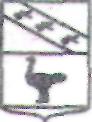 АДМИНИСТРАЦИЯ ГОРОДА ЛЬГОВА КУРСКОЙ ОБЛАСТИ ПОСТАНОВЛЕНИЕот 25 сентября 2019 г.	№ 1165                                 О внесении изменений в административный             регламент Администрации города Льгова по             предоставлению муниципальной услуги             «Направление уведомления о соответствии              указанных в уведомлении о планируемом                 строительстве параметров объекта                         индивидуального жилищного строительства              или садового дома установленным параметрам              и допустимости размещения объекта                 индивидуального жилищного строительства или                 садового дома на земельном участке»       В целях исполнения требований Распоряжения Правительства Российской Федерации от 31.01.2017 г. №147-р (ред. от 19.04.2019), Администрация города Льгова Курской области  ПОСТАНОВЛЯЕТ:Внести изменения в административный регламент Администрации города Льгова по предоставлению муниципальной услуги «Направление уведомления о соответствии указанных в уведомлении о планируемом строительстве параметров объекта индивидуального жилищного строительства или садового дома установленным параметрам и допустимости размещения объекта индивидуального жилищного строительства или садового дома на земельном участке», утвержденный Постановлением Администрации города Льгова от 22.01.2019 №92, в пункте 2.4:- слова «Срок предоставления муниципальной услуги - в течение семи 7 рабочих дней со дня поступления уведомления о планируемом строительстве» заменить словами «Срок предоставления муниципальной услуги - в течение 5 рабочих дней со дня поступления уведомления о планируемом строительстве», - слова «Срок выдачи (направления) документов, являющихся результатом предоставления муниципальной услуги, составляет 7 рабочих дней со дня поступления уведомления о планируемом строительстве» заменить словами «Срок выдачи (направления) документов, являющихся результатом предоставления муниципальной услуги, составляет 5 рабочих дней со дня поступления уведомления о планируемом строительстве».2.  Постановление вступает в силу со дня его подписания.          И.о. Главы  города                                                                   А.Е. Савенков